Body and Face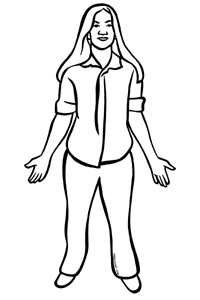 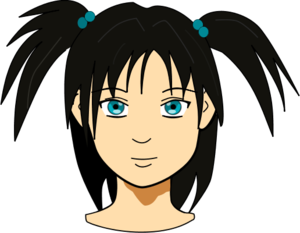 Body体からだkaradaHead頭あたまatamaArm腕うでudeHand手てteLeg/Foot足あしashiFinger指ゆびyubiFace顔かおkaoEye目めmeEar耳みみmimiNose鼻はなhanaMouth口くちkuchi